ETTALONG MEMORIAL WOMEN’S BOWLING CLUB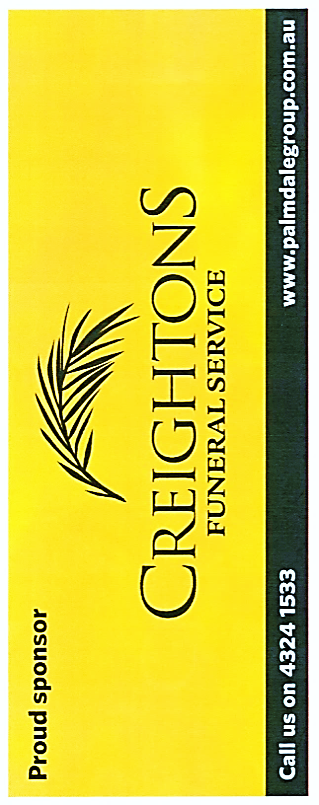 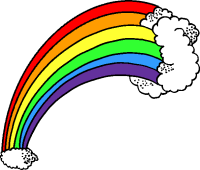 MONDAY 15th JULY, 2019ENTRY FEE $80 PER TEAM MORNING TEA 9.00 A.M. – PLAY COMMENCES 9.30 A.M.LUNCH PROVIDED1ST $600.00 2ND $400.00 3RD $300.00 4TH $200.00 5TH $100.00                                                        2 RANDOM CARDS $80 PER CARD NO TEAM TO WIN MORE THAN ONE PRIZE ENTRIES CLOSE 9TH JULY, 2019 (NO REFUNDS AFTER CLOSING DATE)CONDITIONS OF PLAY – WET OR DRY                      2 GAMES X 18 ENDS WINNERS DECIDED BY:  WINS AND MARGINS (PLUS ENDS IF REQUIRED)NO DEAD ENDS – JACK TO BE REPLACED ON “T”1 TRIAL END AM onlyTHE CONTROLLING BODY RESERVES THE RIGHT TO ALTER CONDITIONS OF PLAY IN ORDER TO BRING THE CARNIVAL TO A SATISFACTORY CONCLUSION.ENTRIES TO:Mrs R Holden, Hon. Secretary                                                                                  Home Phone:                      0414762539103 Springwood Street                                                                                              Women’s Club Phone:    (02) 43445060Ettalong NSW  2257							Email: womensbowls@ettalongbowlingclub.netENTRY FORM – RAINBOW CARNIVAL FOURSENTRY FEE $80.00 PER TEAM TO ACCOMPANY ENTRY FORMIf receipt required please send stamped addressed envelope.                               Full Name                                                             Club                                                                        Lead:            Second:Third:Skip:Contact Name & Phone No